1. a) NH F4b) Cd(OH) 2c) CH CHCl CH Br 3 2 − −d) Óxido de plomo(II). e) Clorato de mercurio(II). f) Etanoato de metilo o Acetato de metilo2. a) H SeO 2 4b) Co (PO ) 3 43c) 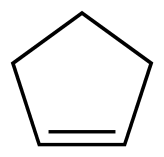 d) Hidróxido de magnesio. e) Peróxido de sodio. f) 2-Hidroxipropana3. a) Pd(OH) 2b) H SO2 4c) CH CH(NH ) COOH 3 2 − −d) Hidruro de berilio. e) Arseniato de plata. f) Propan-1-ol4. a) BaO 2b) Mg(OH) 2c) CH CONH 3 2d) Yodato de estaño(II). e) Óxido de vanadio(V). f) Pentan-2-ona5. a) Fe(NO ) 3 2b) K CrO 2 4c) CH CH CH COOH 2 2 =− −d) Sulfuro de escandio(III). e) Peróxido de calcio. f) 2-metilpropano6. a) NH 3b) Cu(HSO )3 2c) CH CH CHOHCH 32 3d) Trióxido de wolframio. e) Permanganato de potasio. f) Ácido 2-cloropropanoico7. a) CdSb) Fe(OH) 3c) CH CH CHBrCOOH 3 2d) Trióxido de cromo. e) Clorito de mercurio(II). f) Propanona ó Acetona8. a) TiO 2b) Ni (PO ) 3 42c) 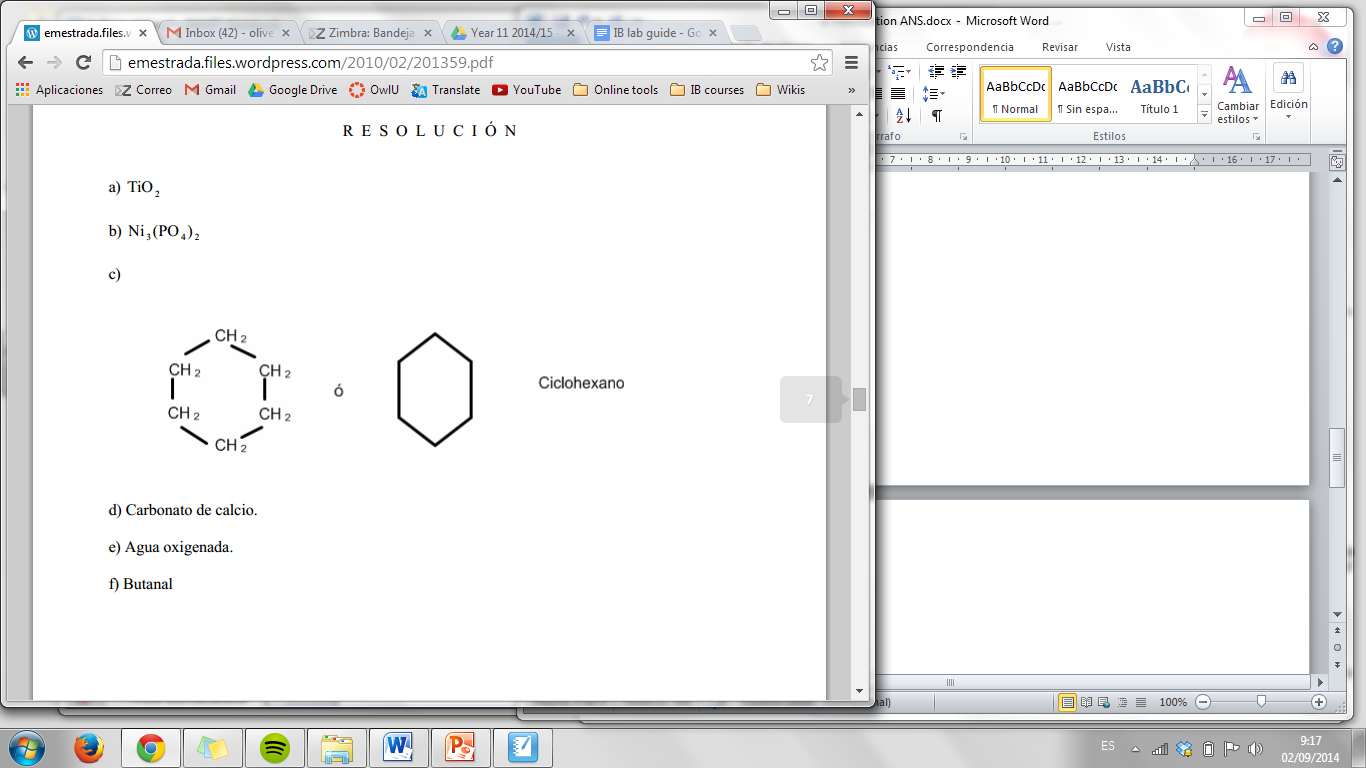 d) Carbonato de calcio. e) Agua oxigenada. f) Butanal9. a) Pb(OH) 2b) HClO2c) CH CH C CH 3 2 − −≡d) Trióxido de cromo. e) Manganato de bario. f) Metano10. a) NH Cl 4b) Rb CO 2 3c) 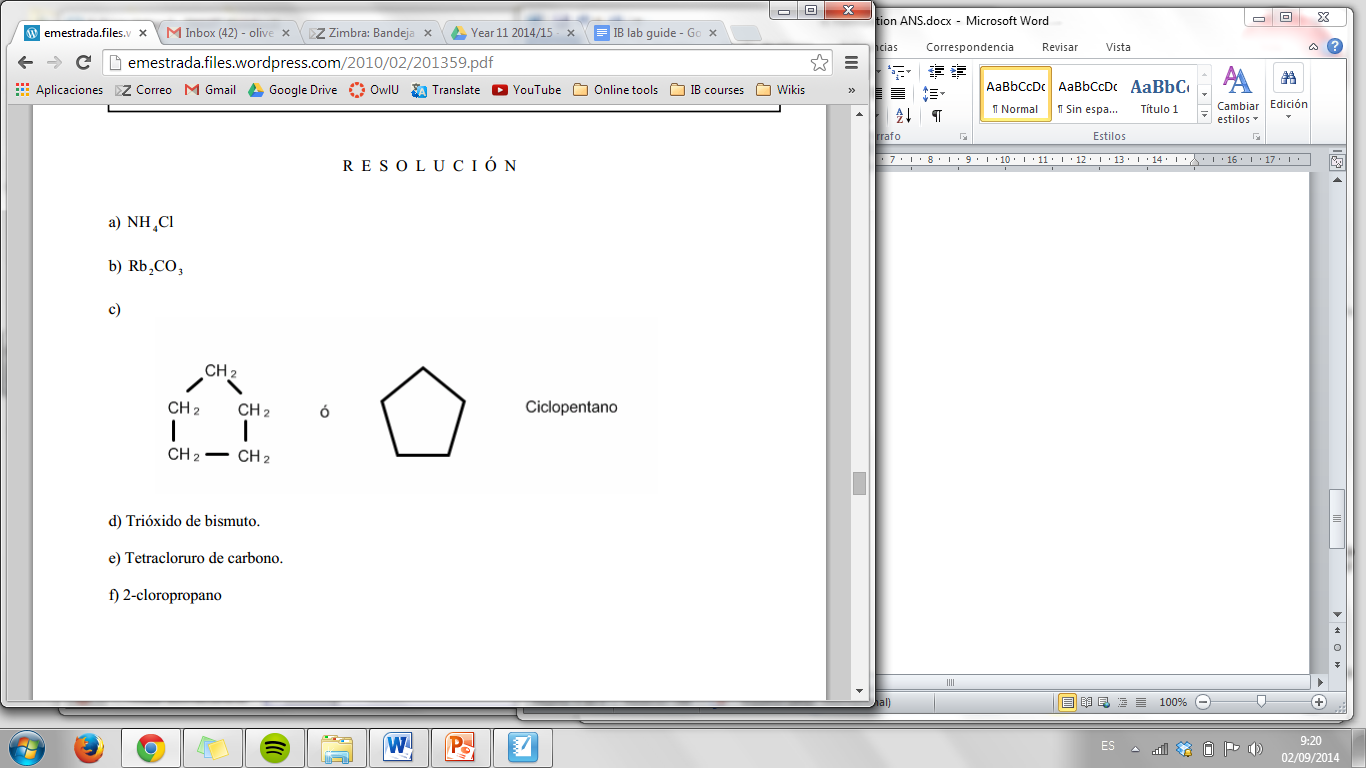 d) Trióxido de bismuto. e) Tetracloruro de carbono. f) 2-cloropropano